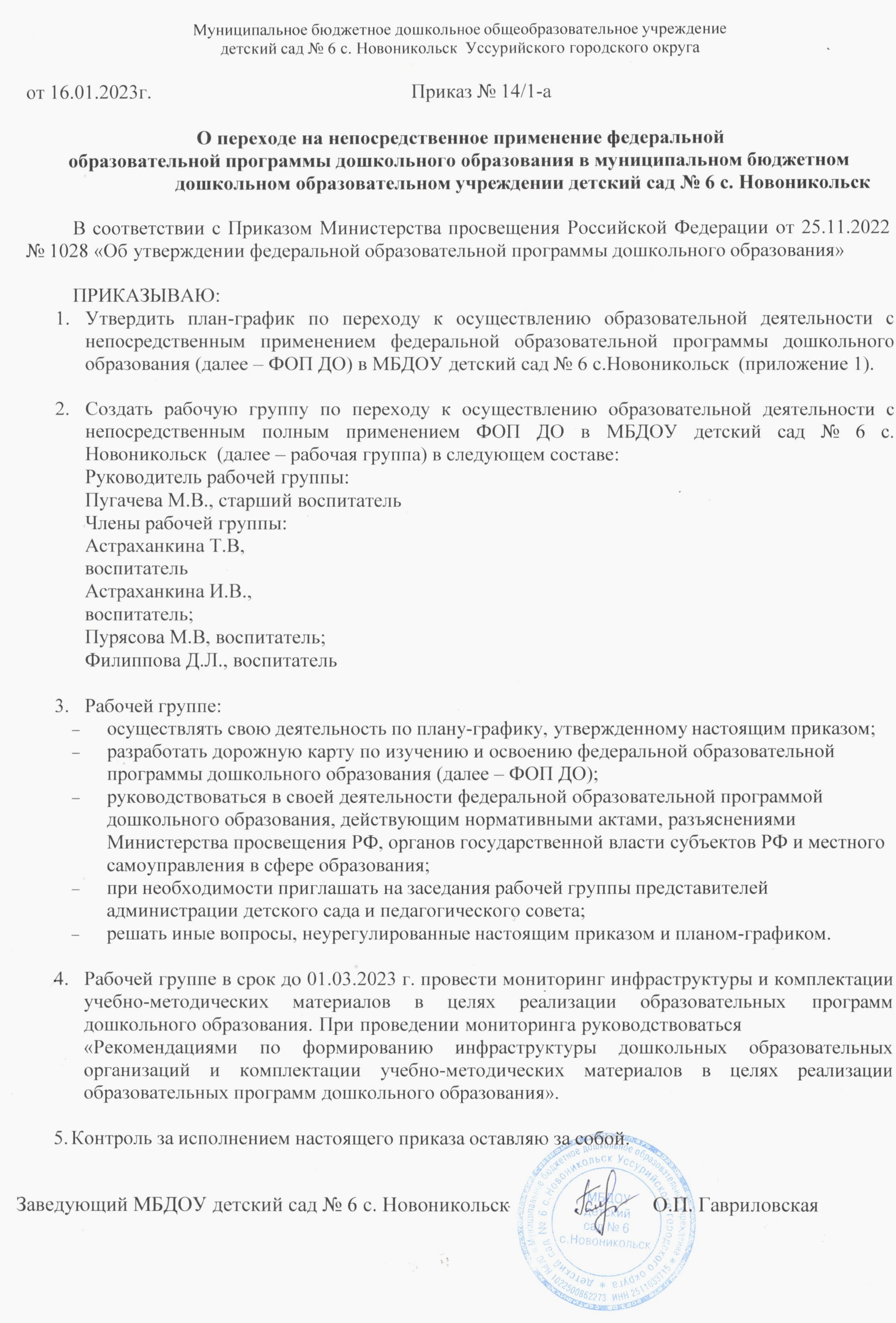 Приложение №1 к приказу «О переходе на непосредственное применениефедеральной образовательной программы дошкольного образования в муниципальном бюджетном дошкольном образовательном учреждении детский сад № 6 с. Новоникольскот 16.01.2023 № 14/1-аПЛАН-ГРАФИКпо переходу к осуществлению образовательной деятельности с непосредственным применением ФОП ДОв муниципальном бюджетном дошкольном образовательном учреждении детский сад № 6 с. НовоникольскМероприятиеСрокИсполнительОжидаемый результатФормы отчетных документов1. Организационно–управленческое обеспечение1. Организационно–управленческое обеспечение1. Организационно–управленческое обеспечение1. Организационно–управленческое обеспечение1. Организационно–управленческое обеспечениеСоздание рабочей группы по подготовке введения ФОП дошкольного образованияЯнварьЗаведующийСоздание и определение функционала рабочей группыПриказ О подготовке к переходу на применение федеральной образовательной программы дошкольного образования (ФОП) в Детском садуРазработка и утверждение дорожной карты по реализации направлений ФОПЯнварьЗаведующийСистема мероприятий, обеспечивающих внедрение ФОППриказ об утверждении дорожной карты по реализации направлений ФОПРассмотрение вопросов введения ФОП на педагогических советахЯнварьЗаведующий Старший воспитательРассмотрение вопросов введения ФОП на педагогических советахПротокол педагогического советаПроведение инструктивно- методических совещаний, педагогических часов, обучающих семинаров. по вопросам введения ФОПЯнварь -августСтарший воспитательПлан методической работы, результаты анализа анкетирования педагоговПлан методической работы, результаты анализа анкетирования педагоговПровести экспертизу локальных актов детского сада в сфере образования (на соответствие/несоответствие требованиям ФОП ДО)Февраль- апрельСтарший воспитательЭкспертиза локальных актов детского сада в сфере образования (на соответствие/несоответствие требованиям ФОП ДО)Отчет и по необходимости проекты обновленных локальных актовИздать приказ об отмене ООП детского сада и непосредственном полномАвгустЗаведующийПрименение ФОП ДО при осуществленииПриказМероприятиеСрокИсполнительОжидаемый результатФормы отчетных документовприменении ФОП ДО при осуществлении воспитательно- образовательной деятельностивоспитательно- образовательной деятельностиИздать приказы об утверждении актуализированных в соответствии с требования ФОП ДО локальных актов детского сада в сфере образованияПо необходимостиЗаведующийДополнения в документы , регламентирующие деятельность учреждения по внедрению ФОППриказы2.Кадровое обеспечение2.Кадровое обеспечение2.Кадровое обеспечение2.Кадровое обеспечение2.Кадровое обеспечениеПроанализировать укомплектованность штата для обеспечения применения ФОП ДО. Выявление кадровых дефицитовМарт–майСтарший воспитательАнализ укомплектованности штата для обеспечения применения ФОП ДО.Аналитическая справкаПровести диагностику образовательных потребностей педагогических работников по вопросам перехода на полное применение ФОП ДОМартРабочая группаСоздание условий для прохождения курсов повышения квалификации для педагогов при введении ФОПСправка, график повышения квалификацииПроанализировать профессиональные затруднения педагогических работников по вопросам перехода на применение ФОП ДОАпрель –майРабочая группаПолучение объективной информации о готовности ДОУ к переходу на ФОП ДООпросные листы или отчетНаправить педагогических работников на обучение по программе повышения квалификации по вопросам применения ФОП ДОАпрель– июньЗаведующийПовышение квалификации по вопросам применения ФОП ДОПриказ, документы о повышении квалификации3. Методическое обеспечение3. Методическое обеспечение3. Методическое обеспечение3. Методическое обеспечение3. Методическое обеспечениеРазработать методические материалы по сопровождению реализации федеральной рабочей программы образованияАпрель–августЧлены рабочей группы (в рамках своей компетенции)Методические материалыМероприятиеСрокИсполнительОжидаемый результатФормы отчетных документовРазработать методические материалы по сопровождению реализации федеральной рабочей программы воспитания и федерального календарного плана воспитательной работыАпрель–августЧлены рабочей группы (в рамках своей компетенции)Методические материалыРазработать методические материалы по сопровождению реализации программы коррекционно-развивающей работыАпрель–августЧлены рабочей группы (в рамках своей компетенции)Методические материалыОбеспечить для педагогических работников консультационную помощь по вопросам применения ФОП ДОФевраль– августСтарший воспитательРекомендации, методические материалы и т. п.4. Информационное обеспечение4. Информационное обеспечение4. Информационное обеспечение4. Информационное обеспечение4. Информационное обеспечениеРазмещение на сайте учреждения информации о введении ФОП ДОДо 20.01.2023г.Администратор официального сайта детского садаРазмещение на сайте учреждения информации о введении ФОП ДОСоздание банка полезных ссылок, наличие странички«ФОП» на сайте ДОУПровести родительские собрания, посвященные применению ФОП ДОМайЧлены рабочей группы, воспитатели группИнформирование родителей(законных представителей) воспитанников о введении ФОП ДОПротоколыИнформирование общественности о подготовке к введению и порядке перехода ДОУ на ФОП ДОЯнварь- августАдминистратор официального сайта детского садаОбеспечение условий открытости в реализации ФОП всех субъектов образованияРазмещение на сайте учреждения информации о введении ФОП ДО